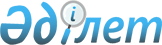 Жамбыл облысында мектепке дейінгі тәрбие мен оқытуға мемлекеттік білім беру тапсырысын, ата-ана төлемақысының мөлшерін бекіту туралы
					
			Күшін жойған
			
			
		
					Жамбыл облысы әкімдігінің 2022 жылғы 1 ақпандағы № 19 қаулысы. Қазақстан Республикасының Әділет министрлігінде 2022 жылғы 9 ақпанда № 26763 болып тіркелді. Күші жойылды - Жамбыл облысы әкімдігінің 2023 жылғы 9 наурыздағы № 35 қаулысымен
      Ескерту. Күші жойылды - Жамбыл облысы әкімдігінің 09.03.2023 № 35 (алғашқы ресми жарияланған күнінен кейін күнтізбелік он күн өткен соң күшiне енедi және 01.01.2023 бастап пайда болған құқықтық қатынастарға таралады) қаулысымен.
      "Қазақстан Республикасындағы жергілікті мемлекеттік басқару және өзін-өзі басқару туралы" Қазақстан Республикасының Заңының 37-бабы және Қазақстан Республикасының "Білім туралы" Заңының 6-бабының 2-тармағының 7-3) тармақшасына сәйкес Жамбыл облысының әкімдігі ҚАУЛЫ ЕТЕДІ:
      1. Осы қаулының 1-қосымшасына сәйкес Жамбыл облысының мектепке дейінгі тәрбие мен оқытуға мемлекеттік білім беру тапсырысы бекітілсін.
      1-1. Осы қаулыдағы 2-қосымшаға сәйкес Жамбыл облысының ата-ана төлемінің мөлшері бекітілсін.
      Ескерту. 1-тармаққа өзгерістер енгізілді-Жамбыл облысы әкімдігінің 28.06.2022 №139 (алғашқы ресми жарияланған күнінен кейін күнтізбелік он күн өткен соң қолданысқа енгізіледі) қаулысымен.


      2. "Жамбыл облысы әкімдігінің білім басқармасы" коммуналдық мемлекеттік мекемесі заңнамада белгіленген тәртіппен:
      1) осы қаулының Қазақстан Республикасының Әділет министрлігінде мемлекеттік тіркелуін;
      2) осы қаулыны Жамбыл облысы әкімдігінің интернет-ресурсында орналастырылуын қамтамасыз етсін.
      3. Осы қаулының орындалуын бақылау облыс әкімінің жетекшілік ететін орынбасарына жүктелсін.
      4. Осы қаулы оның алғашқы ресми жарияланған күнінен кейін күнтізбелік он күн өткен соң күшіне енеді және 2022 жылдың 1 қаңтарынан бастап пайда болған қатынастарға таралады. Жамбыл облысы бойынша мектепке дейінгі тәрбие мен оқытуға мемлекеттік білім беру тапсырысы, ата-ана төлемақысының мөлшері
      Ескерту. 1-қосымша жаңа редакцияда -Жамбыл облысы әкімдігінің 28.06.2022 №139 (алғашқы ресми жарияланған күнінен кейін күнтізбелік он күн өткен соң қолданысқа енгізіледі) қаулысымен; өзгерістер енгізілді - Жамбыл облысы әкімдігінің 20.07.2022 № 155 (алғашқы ресми жарияланған күнінен кейін қолданысқа енгізіледі) қаулысымен. Жамбыл облысы бойынша мектепке дейінгі тәрбие мен оқытуға ата-ана төлемақысының мөлшері
      Ескерту. Қаулы 2-қосымшамен толықтырылды - Жамбыл облысы әкімдігінің 28.06.2022 №139 (алғашқы ресми жарияланған күнінен кейін күнтізбелік он күн өткен соң қолданысқа енгізіледі) қаулысымен.
					© 2012. Қазақстан Республикасы Әділет министрлігінің «Қазақстан Республикасының Заңнама және құқықтық ақпарат институты» ШЖҚ РМК
				
      Жамбыл облысының 

      әкімі 

Б. Сапарбаев
Жамбыл облысы әкімдігінің
2022 жылғы 1 ақпандағы № 19
қаулысына 1 қосымша
№
Мектепке дейінгі ұйымдардың түрлері
Бір тәрбиеленушіге жұмсалатын шығыстардың орташа құны
Бір тәрбиеленушіге жұмсалатын шығыстардың орташа құны
Бір тәрбиеленушіге жұмсалатын шығыстардың орташа құны
Бір тәрбиеленушіге жұмсалатын шығыстардың орташа құны
Тәрбиеленушілердің орын саны
№
Мектепке дейінгі ұйымдардың түрлері
10,5 сағаттық режимдегі топтар
10,5 сағаттық режимдегі топтар
Толық күндік емес шағын орталықтар
Толық күндік емес шағын орталықтар
Тәрбиеленушілердің орын саны
№
Мектепке дейінгі ұйымдардың түрлері
қала
ауыл
қала
ауыл
Тәрбиеленушілердің орын саны
1
Байзақ ауданы
4771
1.1
Санаторлық топтар
68 958
25
1.2
30 орындық балабақшалар
88 000
30
1.3
50 орындық балабақшалар
75 780
250
1.4
55 орындық балабақшалар
67 100
55
1.5
65 орындық балабақшалар
71 300
65
1.6
75 орындық балабақшалар
65 967
225
1.7
90 орындық балабақшалар
63 100
90
1.8
100 орындық балабақшалар
62 800
300
1.9
140 орындық балабақшалар
55 517
815
1.10
280 орындық балабақшалар
50 950
560
1.11
жеке меншік мектепке дейінгі ұйымдар
45 869
1905
1.12
Шағын орталықтар
45 746
451
2
Жамбыл ауданы
4518
2.1
Санаторлық топтар
68 958
20
2.2
25 орындық балабақшалар
87 588
25
2.3
40 орындық балабақшалар
84 025
40
2.4
50 орындық балабақшалар
66 058
50
2.5
52 орындық балабақшалар
84 259
52
2.6
75 орындық балабақшалар
64 209
75
2.7
80 орындық балабақшалар
61 957
160
2.8
116 орындық балабақшалар
49 186
116
2.9
130 орындық балабақшалар
55 587
130
2.10
140 орындық балабақшалар
51 190
140
2.11
150 орындық балабақшалар
46 089
150
2.12
170 орындық балабақшалар
57 303
150
2.13
180 орындық балабақшалар
56 117
180
2.14
280 орындық балабақшалар
47 260
840
2.15
жеке меншік мектепке дейінгі ұйымдар
45 869
1340
2.16
Шағын орталықтар
27 668
22 783
1050
3
Жуалы ауданы
2450
3.1
Санаторлық топтар
68 958
50
3.2
25 орындық балабақшалар
71 990
25
3.3
50 орындық балабақшалар
57 972
800
3.4
75 орындық балабақшалар
51 676
75
3.5
100 орындық балабақшалар
50 487
200
3.6
125 орындық балабақшалар
45 869
125
3.7
140 орындық балабақшалар
51 447
280
3.8
145 орындық балабақшалар
55 388
290
3.9
280 орындық балабақшалар
52 516
230
3.10
жеке меншік мектепке дейінгі ұйымдар
45 869
325
3.11
Шағын орталықтар
28 172
50
4
Қордай ауданы
8472
4.1
Санаторлық топтар
68 958
20
4.2
40 орындық балабақшалар
70 430
20
4.3
50 орындық балабақшалар
56 751
50
4.4
75 орындық балабақшалар
49 143
300
4.5
90 орындық балабақшалар
56 782
90
4.6
95 орындық балабақшалар
48 768
95
4.7
100 орындық балабақшалар
47 910
150
4.8
120 орындық балабақшалар
57 921
180
4.9
130 орындық балабақшалар
60 035
130
4.10
140 орындық балабақшалар
49 494
420
4.11
280 орындық балабақшалар
49 412
840
4.12
325 орындық балабақшалар
49 927
325
4.13
Жекеменшік мектепке дейінгі ұйымдар
45 869
19 911
5700
4.14
Шағын орталықтар
36 474
11 156
122
5
Меркі ауданы
3796
5.1
Санаторлық топтар
105 043
40
5.2
30 орындық балабақшалар
73 960
30
5.3
40 орындық балабақшалар
73 960
40
5.4
47 орындық балабақшалар
73 960
47
5.5
70 орындық балабақшалар
73 960
140
5.6
90 орындық балабақшалар
45 869
90
5.7
140 орындық балабақшалар
45 869
700
5.8
180 орындық балабақшалар
45 869
180
5.9
240 орындық балабақшалар
45 869
240
5.10
280 орындық балабақшалар
45 869
560
5.11
жеке меншік мектепке дейінгі ұйымдар
45 869
1290
5.12
Шағын орталықтар 
37 368
439
6
Мойынқұм ауданы
1331
6.1
20 орындық балабақшалар
134 412
20
6.2
25 орындық балабақшалар
81 980
50
6.3
40 орындық балабақшалар
87 511
80
6.4
45 орындық балабақшалар
82 812
135
6.5
55 орындық балабақшалар
73 457
158
6.6
125 орындық балабақшалар
77 654
125
6.7
140 орындық балабақшалар
59 055
140
6.8
175 орындық балабақшалар
53 471
175
6.9
255 орындық балабақшалар
57 605
255
6.10
Шағын орталықтар
33 571
11 516
193
7
Т.Рысқұлов ауданы
3318
7.1
Санаторлық топтар
68 958
50
7.2
25 орындық балабақшалар
93 168
25
7.3
40 орындық балабақшалар
68 965
40
7.4
50 орындық балабақшалар
60 718
50
7.5
65 орындық балабақшалар
63 703
65
7.6
67 орындық балабақшалар
54 577
67
7.7
85 орындық балабақшалар
66 630
85
7.8
100 орындық балабақшалар
56 203
100
7.9
115 орындық балабақшалар
62 413
230
7.10
125 орындық балабақшалар
64 324
125
7.11
150 орындық балабақшалар
56 885
300
7.12
165 орындық балабақшалар
50 485
115
7.13
280 орындық балабақшалар
45 869
280
7.14
жеке меншік мектепке дейінгі ұйымдар
45 869
1210
7.15
Шағын орталықтар
25 158
10 300
576
8
Сарысу ауданы
2410
8.1
Санаторлық топтар
62 040
68 958
50
8.2
25 орындық балабақшалар
107 672
25
8.3
50 орындық балабақшалар
62 754
50
8.4
75 орындық балабақшалар
48 578
75
8.5
100 орындық балабақшалар
49 987
100
8.6
275 орындық балабақшалар
45 869
275
8.7
280 орындық балабақшалар
41 718
535
8.8
жеке меншік мектепке дейінгі ұйымдар
41 718
725
8.9
Санаторлық топтар (жеке меншік)
62 040
25
8.10
Шағын орталықтар
28 255
30 165
550
9
Талас ауданы
3065
9.1
Санаторлық топтар
62 040
25
9.2
40 орындық балабақшалар
85 928
120
9.3
50 орындық балабақшалар
66 291
250
9.4
60 орындық балабақшалар
70 226
40
9.5
75 орындық балабақшалар
49 068
150
9.6
90 орындық балабақшалар
48 515
57362
245
9.7
100 орындық балабақшалар
45 476
100
9.8
140 орындық балабақшалар
45 949
140
9.9
260 орындық балабақшалар
41 831
495
9.10
280 орындық балабақшалар
41 782
280
9.11
жеке меншік мектепке дейінгі ұйымдар
41 718
525
9.12
Шағын орталықтар
25 990
32 828
11 499
650
10
Шу ауданы
4756
10.1
Санаторлық топтар
62 040
106 658
75
10.2
25 орындық балабақшалар
78 526
25
10.3
40 орындық балабақшалар
67 095
80
10.4
50 орындық балабақшалар
78 526
60261
225
10.5
60 орындық балабақшалар
59 674
60
10.6
75 орындық балабақшалар
52 542
75
10.7
100 орындық балабақшалар
46 319
100
10.8
105 орындық балабақшалар
48 747
105
10.9
130 орындық балабақшалар
41 718
130
10.10
140 орындық балабақшалар
52 609
140
10.11
150 орындық балабақшалар
41 718
47588
600
10.12
210 орындық балабақшалар
41 718
210
10.13
280 орындық балабақшалар
41 718
46474
560
10.14
300 орындық балабақшалар
41 718
300
10.15
Жекеменшік мектепке дейінгі ұйымдар
41 718
45 869
2350
10.16
Шағын орталықтар
31 812
38 154
516
11
Тараз қаласы
20881
11.1
Санаторлық топтар
62 040
50
11.2
50 орындық балабақшалар
100 280
50
11.3
64 орындық балабақшалар
95 051
64
11.4
75 орындық балабақшалар
63 046
75
11.5
100 орындық балабақшалар
46 785
100
11.6
110 орындық балабақшалар
77 655
110
11.7
140 орындық балабақшалар
59 392
700
11.8
175 орындық балабақшалар
50 136
175
11.9
250 орындық балабақшалар
46 332
250
11.10
280 орындық балабақшалар
48 910
8350
11.11
320 орындық балабақшалар
52 246
640
11.12
340 орындық балабақшалар
44 714
340
11.13
Жекеменшік мектепке дейінгі ұйымдар
41 718
10502
11.14
Шағын орталықтар
37 809
1400Жамбыл облысы әкімдігінің
2022 жылғы 1 ақпандағы
№ 19 қаулысына 2 қосымша
№
Мектепке дейінгі ұйымдардың түрлері
Ата-ана төлемақысының мөлшері (теңге)
Ата-ана төлемақысының мөлшері (теңге)
Ата-ана төлемақысының мөлшері (теңге)
Ата-ана төлемақысының мөлшері (теңге)
№
Мектепке дейінгі ұйымдардың түрлері
10,5 сағаттық режимдегі топтар
10,5 сағаттық режимдегі топтар
Толық күндік емес шағын орталықтар
Толық күндік емес шағын орталықтар
№
Мектепке дейінгі ұйымдардың түрлері
қала
ауыл
қала
ауыл
1
Байзақ ауданы
Байзақ ауданы
Байзақ ауданы
Байзақ ауданы
Байзақ ауданы
1.1
Санаторлық топтар
0
1.2
Балабақшалар
8000
1.3
Жеке меншік мектепке дейінгі ұйымдар
8000
1.4
Шағын орталықтар
8000
2
Жамбыл ауданы
Жамбыл ауданы
Жамбыл ауданы
Жамбыл ауданы
Жамбыл ауданы
2.1
Санаторлық топтар
0
2.2
Балабақшалар
8000
2.3
Жеке меншік мектепке дейінгі ұйымдар
8000
2.4
Шағын орталықтар
7000
4000
3
Жуалы ауданы
Жуалы ауданы
Жуалы ауданы
Жуалы ауданы
Жуалы ауданы
3.1
Санаторлық топтар
0
3.2
Балабақшалар
8000
3.3
Жеке меншік мектепке дейінгі ұйымдар
8000
3.4
Шағын орталықтар
5250
4
Қордай ауданы
Қордай ауданы
Қордай ауданы
Қордай ауданы
Қордай ауданы
4.1
Санаторлық топтар
0
4.2
Балабақшалар
8500
4.3
Жеке меншік мектепке дейінгі ұйымдар
8500
4.4
Шағын орталықтар
7000
5
Меркі ауданы
Меркі ауданы
Меркі ауданы
Меркі ауданы
Меркі ауданы
5.1
Санаторлық топтар
0
5.2
Балабақшалар
8500
5.3
Жеке меншік мектепке дейінгі ұйымдар
8500
5.4
Шағын орталықтар 
8500
6
Мойынқұм ауданы
Мойынқұм ауданы
Мойынқұм ауданы
Мойынқұм ауданы
Мойынқұм ауданы
6.1
Балабақшалар
7000
6.2
Шағын орталықтар
5000
0
7
Т.Рысқұлов ауданы
Т.Рысқұлов ауданы
Т.Рысқұлов ауданы
Т.Рысқұлов ауданы
Т.Рысқұлов ауданы
7.1
Санаторлық топтар
0
7.2
Балабақшалар
8600
7.3
Жеке меншік мектепке дейінгі ұйымдар
8600
7.4
Шағын орталықтар
6000
0
8
Сарысу ауданы
Сарысу ауданы
Сарысу ауданы
Сарысу ауданы
Сарысу ауданы
8.1
Санаторлық топтар
0
0
8.2
Балабақшалар
10000
8000
8.3
Жеке меншік мектепке дейінгі ұйымдар
10000
8.4
Санаторлық топтар (жекеменшік)
0
8.5
Шағын орталықтар
10000
8000
9
Талас ауданы
Талас ауданы
Талас ауданы
Талас ауданы
Талас ауданы
9.1
Санаторлық топтар
0
9.2
Балабақшалар
8000
6000
9.3
Жеке меншік мектепке дейінгі ұйымдар
8000
9.4
Шағын орталықтар
6000
6000
10
Шу ауданы
Шу ауданы
Шу ауданы
Шу ауданы
Шу ауданы
10.1
Санаторлық топтар
0
0
10.2
Балабақшалар
8000
8000
10.3
Жеке меншік мектепке дейінгі ұйымдар
8000
8000
10.4
Шағын орталықтар
8000
8000
11
Тараз қаласы
Тараз қаласы
Тараз қаласы
Тараз қаласы
Тараз қаласы
11.1
Санаторлық топтар
0
11.2
Балабақшалар
11000
11.3
Жеке меншік мектепке дейінгі ұйымдар
14000
11.4
Шағын орталықтар
11000